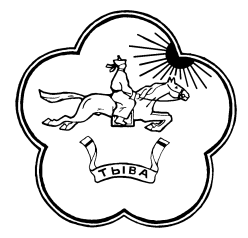 ТЫВА РЕСПУБЛИКАНЫН ТЕС-ХЕМ КОЖУУН ЧАГЫРГАЗЫНЫНДОКТААЛЫПОСТАНОВЛЕНИЕАДМИНИСТРАЦИИ ТЕС-ХЕМСКОГО КОЖУУНА РЕСПУБЛИКИ ТЫВА_________________________________________________________________________________№134                                                                                  от «23»октября 2017 г.с. СамагалтайОб утверждении муниципальной программы«Обеспечение общественного порядка и противодействие преступности в  Тес-Хемском кожууне на 2018-2020 годы»	В  соответствии  с   Федеральным   законом   от   21.12.1994 года  № 69-ФЗ «О  пожарной  безопасности»,  Федеральным  законом  от   22.07.2008 г.  № 123-ФЗ «Технический регламент о требованиях пожарной безопасности», Бюджетным кодексом Российской Федерации, Федеральным законом от 06.10.2003 г. № 131-ФЗ «Об общих принципах организации местного самоуправления в Российской Федерации», постановлением администрации Тес-Хемского кожууна  от 19.05.2014 г. № 51 «Об установлении  порядка принятия решений  о  разработке  муниципальных  программ, их  формирования и реализации, порядка проведения оценки эффективности реализации  муниципальных  программ»,  постановлением  администрации  Тес-Хемского кожууна от 09.11.2015 г. № 151 «О перечне муниципальных программ Тес-Хемского кожууна, подлежащих   финансированию   в  2018-2020 году», Администрация  Тес-Хемского  кожууна  ПОСТАНОВЛЯЕТ:     1.Утвердить прилагаемую муниципальную программу «Обеспечение общественного порядка и противодействие преступности в  Тес-Хемском  кожууне на 2018-2020 годы» (далее-муниципальная программа).    2.Признать утратившими силу:          постановление Администрации Тес-Хемского кожууна от 21.11. 2016 года      №129 «Безопасность  в Тес-Хемском кожууне на 2017 год».   3.Настоящее постановление вступает в силу со дня его официального опубликования.  4.Контроль за исполнением данного постановления возложить на   заместителя председателя администрации кожууна  по профилактике правонарушений – Чамзырай Э.В. Председатель Администрации           Тес-Хемского кожууна                                               Т. Самдан              
Муниципальная программа«Обеспечение общественного порядка и противодействие преступности  в  Тес-Хемском кожууне на 2018-2020 годы» Паспорт муниципальной программы«Обеспечение общественного порядка и противодействие преступности  в  Тес-Хемском кожууне на 2018-2020 годы» П А С П О Р Тподпрограммы «Предупреждение и ликвидация последствий чрезвычайных ситуаций, реализация мер пожарной безопасности муниципальном образовании «Тес-Хемский кожуун Республики  Тыва» на 2018-2020 годы.Основание для разработки: Федеральный закон от 21.12.1994 года № 69-ФЗ «О пожарной безопасности», Федеральный закон от 22.07.2008 г. № 123-ФЗ «Технический регламент о требованиях пожарной безопасности»,  Федеральный закон  № 131 «Об общих принципах организации местного самоуправления в Российской Федерации».  Муниципальный заказчик: Администрация  муниципального района «Тес-Хемский кожуун РТ»  Ресурсное обеспечение: Общий объем финансирования мероприятий подпрограммы за 2018-2020 годы за счёт  из бюджета  муниципального образования «Тес-Хемский кожуун РТ» составит 282,000  тыс. рублей, в том числе за счёт собственных средств бюджета муниципального образования «Тес-Хемский кожуун РТ»     Цель: Обеспечение первичных мер пожарной безопасности необходимых для  укрепления пожарной безопасности, защита жизни, здоровья, имущества  населения  Тес-Хемского кожууна  Задачи: Предупреждение пожаров на территории  Тес-Хемского кожууна. 2.Основные направления деятельности по вопросам обеспечения первичных мер пожарной безопасностиПервичные меры пожарной безопасности включают в себя:1) реализацию полномочий органов местного самоуправления по решению вопросов организационно-правового, финансового, материально-технического обеспечения пожарной безопасности муниципального образования;2) разработку и осуществление мероприятий по обеспечению пожарной безопасности муниципального образования и объектов муниципальной собственности, которые должны предусматриваться в планах и программах развития территории, обеспечение надлежащего состояния источников противопожарного водоснабжения, содержание в исправном состоянии средств обеспечения пожарной безопасности жилых и общественных зданий, находящихся в муниципальной собственности;3) разработку и организацию выполнения муниципальных программ по вопросам обеспечения пожарной безопасности;4) разработку плана привлечения сил и средств для тушения пожаров и проведения аварийно-спасательных работ на территории муниципального образования и контроль за его выполнением;5) установление особого противопожарного режима на территории муниципального образования, а также дополнительных требований пожарной безопасности на время его действия;6) обеспечение беспрепятственного проезда пожарной техники к месту пожара;7) обеспечение связи и оповещения населения о пожаре;8) организацию обучения населения мерам пожарной безопасности и пропаганду в области пожарной безопасности, содействие распространению пожарно-технических знаний;9) социальное и экономическое стимулирование участия граждан и организаций в добровольной пожарной охране, в том числе участия в борьбе с пожарами.3. Обеспечение первичных мер пожарной безопасности в границах  муниципального образования.3.1.Организационно-правовое обеспечение первичных мер пожарной безопасности предусматривает:3.1.1.Муниципальное правовое регулирование вопросов организационно-правового, финансового, материально-технического обеспечения в области пожарной безопасности.3.1.2. Разработку и осуществление мероприятий по обеспечению пожарной безопасности городского  поселения и объектов муниципальной собственности, включение мероприятий  пожарной безопасности в планы и программы развития территории  городского поселения, в том числе:- обеспечение надлежащего состояния источников противопожарного водоснабжения.3.1.3. Создание условий  для организации подразделений добровольной пожарной охраны в населённых пунктах поселения;3.1.4.Установление порядка привлечения сил и средств для тушения пожаров в границах городского поселения; 3.1.5.Осуществление контроля над  градостроительной деятельностью, соблюдению требований пожарной безопасности при планировке и застройке на территории  городского поселения;3.1.6.Организация пропаганды в области пожарной безопасности, содействие распространению пожарно-технических знаний;3.1.7.Организация муниципального контроля соответствия жилых домов, находящихся в муниципальной собственности, требованиям пожарной безопасности;3.1.8. Создание условий для привлечения  граждан к выполнению социально-значимых работ по тушению пожаров в составе добровольной пожарной охраны;3.1.9.Формирование и размещение муниципальных заказов, связанных с реализацией вопросов местного значения по обеспечению первичных мер пожарной безопасности;3.1.10.Осуществление контроля за организацией и проведением мероприятий с массовым пребыванием людей.3.2.Финансовое обеспечение первичных мер пожарной безопасности в границах городского  поселения.3.2.1. Финансовое обеспечение первичных мер пожарной безопасности осуществляется в пределах средств, предусмотренных в бюджете  Тес-Хемского кожууна на эти цели, добровольных пожертвований организаций и физических лиц, иных, не запрещённых законодательством Российской Федерации источников.3.2.2.Финансовое обеспечение первичных мер пожарной безопасности предусматривает:3.2.3. Разработку, утверждение и исполнение местного бюджета в части расходов на пожарную Обеспечение общественного порядка и противодействие преступности ;3.2.4. Осуществление социального и материального стимулирования обеспечения пожарной безопасности, в том числе участия населения в борьбе с пожарами;3.2.5. За счёт средств бюджета муниципального образования   осуществляются расходы, связанные с  обеспечением первичных мер пожарной безопасности.3.3.Материально-техническое обеспечение первичных мер пожарной безопасности предусматривает:3.3.1. содержание автомобильных дорог общего пользования, мостов и иных транспортных сооружений и обеспечение беспрепятственного проезда пожарной техники к месту пожара. 3.3.2. размещение муниципального заказа на выполнение работ по обеспечению пожарной безопасности.3.4. Осуществление первичных мер пожарной безопасности, привлечения населения для тушения пожаров и деятельности в составе добровольной пожарной охраны может осуществляться в форме социально значимых работ.4. Меры пожарной безопасности для  муниципального образования4.1. Требования к противопожарному состоянию  муниципального образования:4.1.1. Территория населённых пунктов и организации, в пределах противопожарных расстояний между зданиями, сооружениями и открытыми складами, а так же участки, прилегающие к жилым домам, дачным и иным постройкам, должны своевременно очищаться от горючих отходов, мусора, тары, опавших листьев, сухой травы и т.п.4.1.2. Противопожарные расстояния между зданиями и сооружениями, штабелями леса, пиломатериалов, других материалов и оборудования не разрешается использовать под складирование материалов, оборудования и тары, стоянки транспорта и строительства зданий и сооружений.4.1.3. Дороги, проезды и подъезды к зданиям, сооружениям, открытым складам, наружным пожарным лестницам и водоисточникам, используемым для целей пожаротушения, должны быть всегда свободными для проезда пожарной техники, содержаться в исправном состоянии, а зимой быть очищенными от снега и льда. О закрытии дорог или проездов для их ремонта или по другим причинам, препятствующим проезду пожарных машин, необходимо немедленно сообщать в подразделения пожарной охраны. На период закрытия дорог в соответствующих местах должны быть установлены указатели направления объездов или устроены переезды через ремонтируемые участки и подъезды к водоисточникам.4.1.4. Территория населённого пункта и организаций должны иметь наружное освещение в тёмное время суток для быстрого нахождения пожарных гидрантов, наружных пожарных лестниц и мест размещения пожарного инвентаря, а так же подъездов к площадкам (пирсам) пожарных водоёмов, к входам здания, сооружения.4.1.5. На территориях жилых домов, общественных и гражданских зданий не разрешается оставлять на открытых площадках и во дворах тару (ёмкости, канистры и т.п.) с ЛВЖ и ГЖ, а также баллоны со сжатыми и сжиженными газами.4.1.6. На территории населённого пункта и организаций не разрешается устраивать свалки горючих отходов.4.1.7. Рекомендуется у каждого жилого строения устанавливать ёмкость (бочку) с водой и иметь огнетушитель.4.1.8. На территории сельских населенных пунктов  должны устанавливаться средства звуковой сигнализации для оповещения людей на случай пожара и  находиться запасы воды для целей пожаротушения, а так же должен быть определён порядок вызова пожарной охраны. 4.1.9. В летний период в условиях устойчивой, сухой и ветреной погоды или при получении штормового предупреждения, по решению администрации городского поселения  разведение костров, проведение пожароопасных работ на определённых участках, топка печей, кухонных очагов и котельных установок, работающих на твёрдом топливе, может временно приостанавливаться. В этих случаях необходимо организовать силами местного населения и членов добровольных пожарных формирований патрулирование населённых пунктов с первичными средствами пожаротушения (ведро с водой, огнетушитель, лопата), а также подготовку для возможного использования имеющейся водовозной и землеройной техники, провести соответствующую разъяснительную работу о мерах пожарной безопасности и действиях в случае пожара.4.1.10. Не разрешается переводить линии связи «01» в таксофонах на платное обслуживание.4.2. В части, касающейся противопожарного водоснабжения.4.2.1. Сети противопожарного водопровода должны находиться в исправном состоянии и обеспечивать требуемый по нормам расход воды на нужды пожаротушения. Проверка их работоспособности должна осуществляться не реже двух раз в год (весной и осенью).Глубинные насосы, приспособленные для забора воды пожарными машинами  должны находиться в исправном состоянии, а в зимнее время должны быть утеплены, и очищаться, от снега и льда. Дороги и подъезды к источникам противопожарного водоснабжения должны обеспечивать проезд пожарной техники к ним в любое время года.4.2.2. При наличии на территории объекта или вблизи его (в радиусе 200 м) естественных или искусственных водоисточников (реки, озера, пруды и т. п.) к ним могут  быть устроены подъезды с площадками (пирсами) с твёрдым покрытием размерами не менее 12 х 12 м для установки пожарных автомобилей и забора воды в любое время года.Поддержание в постоянной готовности искусственных водоёмов, подъездов к водоисточникам и водозаборных устройств возлагается на соответствующие организации.4.2.4.На территории сельских населённых пунктов  должен иметься запас воды для целей пожаротушения, а также должен быть определён порядок вызова пожарной охраны.4.3 Обязанности и ответственность в области пожарной безопасности.4.3.1.Граждане обязаны:а) соблюдать правила пожарной безопасности;б) иметь в помещениях и строениях, находящихся в их собственности (пользовании) первичные средства тушения пожаров и противопожарный инвентарь в соответствии с перечнем, утверждённым администрацией  муниципального образования;в) при обнаружении пожаров немедленно уведомлять о них пожарную охрану;г) до прибытия пожарной охраны принимать посильные меры по спасению людей, имущества и тушению пожаров;д) оказывать содействие пожарной охране при тушении пожаров;е) выполнять предписания и иные законные требования должностных лиц государственного пожарного надзора;ж) предоставлять в порядке, установленном законодательством Российской Федерации, возможность должностным лицам государственного пожарного надзора проводить обследования и проверки, принадлежащих им производственных, хозяйственных, жилых и иных помещений и строений в целях контроля над соблюдением требований пожарной безопасности и пресечения нарушений.4.3.2. Ответственность за нарушение требований пожарной безопасности несут:а) собственники имущества;б) руководители органов местного самоуправления;в) лица, уполномоченные владеть, пользоваться или распоряжаться имуществом, в том числе руководители организаций;г) лица,  назначенные в установленном порядке ответственными за обеспечение пожарной безопасности;д) должностные лица в пределах их компетенции.4.3.3. Ответственность за нарушение требований пожарной безопасности для квартир, (комнат) в домах государственного, муниципального и ведомственного жилищного фонда возлагается на ответственных квартиросъёмщиков или арендаторов.ОБОСНОВАНИЕфинансовых и материальных затрат  по обеспечению первичных мер пожарной безопасности на  2018-2020 годы                                                         П А С П О Р Т	  подпрограммы«Профилактика правонарушений в муниципальном образовании «Тес-Хемский  кожуун Республики  Тыва» на 2018-2020 годы.1. Характеристика сферы деятельностиСодержание проблемы и обоснование необходимости ее решения программными методами.Характеристика состояние сферы деятельности, в рамках которой реализуется подпрограмма.       Комплекс мер, предусмотренных настоящей программой, основан на оценках основных тенденций криминогенной обстановки в Тес-Хемском районе, прогнозируемых оценках их дальнейшего развития, а также анализе результатов  выполнения программы  «Профилактика преступлений и иных правонарушений в Тес-Хемском кожууне на 2018-2020 годы». ПП№10 МО МВД РФ «Тандинский» по Тес-Хемскому району принимались  необходимые меры по основным  направлениям борьбы с преступностью, укреплению кадровой и материально-технической базы. Приняты меры по обеспечению экономической безопасности района, раскрытию и предотвращению  экономических преступлений. Программа на 2018-2020 годы в основном выполнила своё предназначение. Намеченные Программой организационные мероприятия, не требующие дополнительного финансирования, исполнительными органами Администрации района выполнены в полном объёме.        Реализация принятых мер позволила активизировать деятельность правоохранительных органов в борьбе с преступностью, эффективнее реагировать на заявления и сообщения граждан о правонарушениях. Сохраняется  уровень дорожно-транспортного травматизма. Исходя из анализа развития криминальной ситуации возникла необходимость использования средств бюджета муниципального образования «Тес-Хемский кожуун РТ» для дальнейшего программного интегрированного подхода к решению вопросов, связанных с проблемой терроризма, незаконным оборотом оружия, совершенствованием профилактической деятельности. Особое внимание должно быть уделено активизации борьбы с пьянством, алкоголизмом, наркоманией, уличной преступностью, беспризорностью и безнадзорностью несовершеннолетних, незаконной миграцией, профилактических мероприятиях, направленных на предупреждение данных проявлений, а также  ресоциализации лиц, освободившихся из мест лишения свободы.Программа является координационным  планом действий по профилактике правонарушений в муниципальном образовании «Тес-Хемский кожуун РТ» путём: вовлечения общественности в процессе профилактики  правонарушений; организации досуга несовершеннолетних и молодёжи; усиления контроля за реализацией и употреблением  алкогольных  напитков; предоставления работы лицам, освобождающимся из  мест  лишения  свободы; проведения  активной  психологической профилактики среди  учащихся  школ, средних  профессиональных  учебных  заведений; подготовки и совершенствования профессиональных навыков специалистов, занимающихся  профилактикой  правонарушений.                         2.Основные цели, задачи и этапы реализации ПрограммыЦелью Программы является принятие мер эффективного противодействия преступности в современных условиях, создание перелома в деятельности государственной системы борьбы с преступностью, обеспечивающей надёжную защиту жизни, здоровья, имущественных и иных прав граждан, общественных и государственных интересов от преступных посягательств.Для достижения поставленной цели предусматривается решение следующих задач:1. Предупреждение правонарушений несовершеннолетних и молодёжи, активизация и совершенствование нравственного воспитания населения, прежде всего молодёжи и детей школьного возраста.2. Обеспечение социальной адаптации и реабилитации лиц, отбывших наказание в виде лишения свободы, и граждан, осуждённых к наказаниям, не связанным с лишением свободы, в том числе несовершеннолетних и молодёжи.3. Наращивание усилий в работе по профилактике правонарушений, совершаемых в состоянии алкогольного опьянения, борьба с алкогольной и наркотической зависимостью среди населения, в том числе несовершеннолетних и молодёжи.4. Оптимизация работы по предупреждению и профилактике правонарушений, совершаемых в общественных местах, и вовлечение в предупреждение правонарушений работников предприятий, учреждений и организаций всех форм собственности, а также граждан и общественных объединений.5. Предупреждение и пресечение нелегальной миграции.6. Профилактика экстремизма и терроризма. 7. Обеспечение условий для проживания участковых уполномоченных полиции на обслуживаемых участках в целях активизации работы по профилактике правонарушений в «шаговой» доступности для населения.8. Внедрение новейших технических средств обеспечения охраны общественного порядка и общественной безопасности.9. Профилактика скотокрадства и правонарушений, связанных с оборотом мяса и мясопродуктов в Республике Тыва.  3. Система (перечень) программных мероприятий.Перечень программных мероприятий Подпрограммы устанавливается приложением к Программе.Программа обеспечит комплексный и межведомственный подход к решению проблем, связанных с профилактикой правонарушений, с пьянством, алкоголизмом и наркоманией.  В рамках Программы предусмотрены следующие разделы:1. Раздел «Организационные мероприятия по выполнению Программы». В данном разделе предусмотрены мероприятия по обеспечению плановой работы межведомственных комиссий по профилактике правонарушений, комиссий по делам несовершеннолетних и защите их прав.2.Раздел «Предупреждение безнадзорности, профилактика правонарушений несовершеннолетних и молодёжи». Основные финансовые средства по данному разделу будут направлены на организацию и проведение кожууных  слётов. 3. Раздел «Профилактика алкоголизма и наркомании» содержит мероприятия на создание видеофильмов и роликов социальной рекламы антиалкогольной направленности для различных возрастных групп по данной тематике.По проведению совместных мероприятий по выявлению и перекрытию каналов поставки наркотических средств, уничтожению незаконных посевов и очагов призрастания дикорастущих наркосодержащих растений, осуществлению оперативно-профилактических мероприятий, направленных на пресечение нелегального оборота алкогольной продукции и спиртосодержащей продукции, фактов реализации несовершеннолетним табачных изделий, алкогольной и спиртосодержащей продукции, изъятие из оборота контрафактных и фальсифицированных товаров.4. Раздел «Предупреждение проявлений экстремизма и терроризма»  включает мероприятия по обеспечению повышения эффективности работы ДПС, ОВО, несущих службу в системе единой дислокации, по выявлению лиц, находящихся в розыске, угнанного и похищенного автотранспорта осуществляется путем организации санкционированного прямого доступа к автоматизированным розыскным базам данных ОВД, оснащения системами позиционирования транспортных средств наружных нарядов.5. Раздел «Профилактика правонарушений, связанных с нелегальной миграцией» содержит мероприятия по созданию на  погранзаставах ФСБ РФ по РТ «Шара-Суур» и «О-Шынаа» системы учета въезжающих и выезжающих с территории республики иностранных граждан и лиц без гражданства. 6. Раздел «Создание и применение системы технических средств для охраны правопорядка и общественной безопасности, профилактика правонарушений в общественных местах и на улицах» предусматривает организацию финансирования установки  систем видеонаблюдения с выводом в дежурные части ОВД в целях профилактики уличной преступности в местах массового пребывания граждан, внедрению услуги по экстренному вызову нарядов полиции с использованием GSM-системы (на основе мобильного телефона) в социальных учреждениях с круглосуточным пребыванием граждан, лечебных учреждениях, дошкольных  и образовательных учреждениях и иных организациях. 7. Раздел «Профилактика преступлений, совершаемых с применением огнестрельного оружия».  Основные финансовые средства по данному разделу будут направлены на проведение мероприятий по добровольной сдаче огнестрельного оружия, боеприпасов, взрывчатых веществ и взрывных устройств, незаконно хранящихся у населения.8. Раздел «Мероприятия по организации трудовой занятости населения, в том числе среди несовершеннолетних и молодёжи» содержит мероприятия по трудоустройству лиц, освободившихся из мест лишения свободы, с ограниченными физическими способностями, выпускников  интернатных  учреждений  и  детских  домов, несовершеннолетних  граждан  от 16 до 18 лет, состоящих  на учёте в инспекциях по делам несовершеннолетних, а также для лиц, направленных на отбывание исправительных и обязательных работ. 9. Раздел «Информирование населения правилам поведения в экстремальных и чрезвычайных ситуациях» содержит мероприятия по изготовлению листовок, буклетов по правилам поведения в различных ЧС, доведению информационных социальных роликов по правилам поведения в различных ЧС. 10. Раздел «Обеспечение условий для участковых уполномоченных полиции по профилактике правонарушений на административных участках» предусматривает рассмотрение вопроса о строительстве на обслуживаемых административных участках участковых пунктов полиции, жилых помещений для участковых уполномоченных полиции. Еще одной важной мерой по повышению эффективности работы общественных объединений правоохранительной направленности является их моральное и материальное стимулирование. Необходимо предусмотреть финансовые средства для поощрения граждан, активно участвующих в охране общественного порядка.11. Раздел  «Профилактика преступлений, связанных с кражами скота и разъяснительная работа населению республики» содержат мероприятия, направленные на совершенствование нормативно-правовой базы в сфере урегулирования вопросов скотокрадства в кожууне.     4. Обоснование финансовых и материальных затратДля реализации первоочередных мероприятий Программы необходимо  120 000  рублей из средств республиканского и муниципальных бюджетов,  в том числе:Объем финансирования Программы может быть уточнён в порядке, установленном законом о бюджете на соответствующий финансовый год, исходя из возможностей бюджета Республики Тыва.В целях проведения мероприятий, направленных на предупреждение безнадзорности, профилактику правонарушений и преступлений, безнадзорности среди несовершеннолетних и молодёжи, пропаганду здорового образа жизни среди населения республики, для эффективности исполнения мероприятий.   5. Трудовые ресурсы Мероприятия направлены на организацию трудоустройства безработных граждан, лиц, освободившихся из мест лишения свободы, с ограниченными физическими способностями, выпускников интернатных учреждений и детских домов, несовершеннолетних граждан от 16 до 18 лет, состоящих на учёте в подразделениях по делам несовершеннолетних, а также для лиц, направленных на отбывание исправительных и обязательных работ, подготовку и повышение квалификации специалистов  различных  учреждений  и  организаций,  в  том  числе членов волонтёрских  отрядов, по работе с несовершеннолетними «группы риска». 6. Механизм реализации ПрограммыТекущее управление реализацией Программы осуществляется заказчиком Программы (координатор) – Администрация МР «Тес-Хемский кожуун РТ»Основные разработчики и исполнители мероприятий Программы несут ответственность за их качественное и своевременное выполнение, рациональное использование финансовых средств и ресурсов, выделяемых на реализацию Программы. Руководители управлений Администрации кожууна, учреждений и организаций, сумонных администраций, ответственные за выполнение мероприятий, представляют в администрацию Тес-Хемского кожууна ежегодно отчеты о ходе работы. Исполнители Программы ежегодно представляют информацию по итогам реализации Программы в финансовое управление администрации Тес-Хемского кожууна, а финансовое управление ежегодно представляет доклад в администрацию Тес-Хемского кожууна.Ход и результаты выполнения мероприятий Программы могут быть рассмотрены на заседаниях Администрации кожууна, с заслушиванием отчётов заказчика и исполнителей Программы. В целях организации работы по выполнению намеченных Программных мероприятий ПП №10 МО МВД РФ по РТ «Тандинский» ежегодно уточняет с основными исполнителями - участниками Программы возможные сроки выполнения мероприятий, а также согласовывает объёмы и источники финансирования. На их основе составляют бюджетную заявку на предстоящий финансовый год. Направляют в администрацию Тес-Хемского кожууна предложения по перечню кожуунных Программ, принимаемых к финансированию с кожуунного бюджета, и объёмам из финансирования. Для финансирования Программ в очередном году представляют проекты соответствующих с их обоснованиями в финансовое управление Тес-Хемского кожууна.При отсутствии финансирования мероприятий Программы заказчик и исполнители вносят предложения об изменении сроков их реализации либо снятии их с контроля.Ход и результаты реализации Программы должны освещаться в средствах массовой информации.7. Оценка эффективности социально-экономическихпоследствий от реализации ПрограммыОценка эффективности реализации Программы ежегодно производится на основе системы целевых индикаторов и показателей, которая обеспечит мониторинг динамики изменений, произошедших за оцениваемый период, для уточнения или корректировки поставленных задач и проводимых мероприятий.Основные индикаторы и показатели, характеризующие эффективность реализации Программы:- уровень преступности в расчёте на 1 тыс. населения;- количество тяжких и особо тяжких преступлений;- количество выявленных экономических преступлений (в том числе совершаемых в составе организованных преступных групп);- количество преступлений, совершаемых с использованием оружия, взрывчатых веществ и взрывных устройств;- количество преступлений, совершаемых на улицах и в общественных местах;- динамика преступлений, совершенных ранее судимыми, несовершеннолетними, на бытовой почве, в состоянии алкогольного и наркотического опьянения;- степень безопасности граждан и их собственности;- уровень социальной защищённости лиц, освободившихся из мест лишения свободы, лиц с ограниченными физическими возможностями, выпускников интернатных учреждений и детских домов.Оценка эффективности реализации Программы производится путём сравнения текущих значений индикаторов и показателей с их целевыми значениями. При этом результативность мероприятия Программы оценивается исходя из соответствия его результатов поставленной цели.Оценка эффективности реализации Программы по направлениям определяется на основе расчётов по следующей формуле:                                     Tf1                           Еn = --- x 100%, где:                                    TN1   	Еn  - эффективность хода реализации отдельного направления Программы (в процентах);    	Tf1  - фактический  индикатор,  концентрирующий  реализацию   отдельного направления Программы, достигнутый в ходе ее реализации;    	TN1  - нормативный индикатор, утверждённый Программой.Интегральная оценка эффективности реализации Программы определяется на основе расчётов по следующей формуле:                            Tf1    Tf2    Tfm                                  +       +                             TN1    TN2  TNm                       Е = --------------- x 100%, где:                                        mЕ - эффективность реализации Программы (в процентах);Tf 1- фактические индикаторы, достигнутые в ходе реализации Программы;TN1 - нормативные индикаторы, утвержденные Программой;m - количество индикаторов Программы.8. Целевые показатели реализации Программы                                                          ПАСПОРТМуниципальной  подпрограммы муниципального района «Тес-Хемский кожуун  Республики Тыва»  по противодействию   терроризму  и  экстремизму на территории Тес-Хемского кожууна на 2018-2020 годы     1.Ответственный исполнитель муниципальной программы: Администрация  Тес-Хемского кожууна, уполномоченные специалисты.     2.Соисполнители муниципальной подпрограммы: Специалист по делам  ГО и ЧС Администрации Тес-Хемского кожууна (по согласованию); отдел надзорной деятельности по Тес-Хемскому и Эрзинскому  районам (по согласованию);  ПП № 10 МО МВД России «Тандынский»  (по согласованию), организации независимо  от организационно-правовых  форм  и  форм собственности, расположенные  на  территории  Тес-Хемского  кожууна (по согласованию).      3. Цели, задачи и целевые показатели* муниципальной программы:4 .Сроки реализации муниципальной программы: 2018-2020 годы  5.Объемы и источники финансирования муниципальной программы в целом и по годам реализации (тыс. руб.):      7.Ожидаемые конечные результаты реализации муниципальной подпрограммы:         Реализация муниципальной подпрограммы  на территории Тес-Хемского кожууна  должна обеспечить совершенствование системы профилактики мер антитеррористической и антиэкстремистской направленности, укрепить взаимодействие органов местного самоуправления и территориальных органов в сфере противодействия терроризму и экстремизму, формирование нетерпимости к проявлению терроризма и экстремизма, отсутствие на территории поселения проявлений терроризма и экстремизма.         Характеристика текущего состояния  соответствующей  сферы социально-экономического развития сельского поселения, приоритеты и цели  развития государственной политики в указанной сфере          Правовую основу для разработки  муниципальной подпрограммы    составляют          Федеральный  закон  от  25  июля  2002г. №  114-ФЗ   "О противодействии экстремистской деятельности";Федеральный  закон  от  6  марта   2006г. № 35-ФЗ   "О противодействии терроризму";Федеральный закон от 6 октября 2003 г.№ 131-ФЗ "Об общих                              принципах организации местного самоуправления в Российской                              Федерации". Терроризм - явление социальное и борьба с ним возможна лишь при комплексном подходе путём применения программно-целевого метода. Выполнение задач настоящей подпрограммы обеспечит повышение уровня антитеррористической защищённости критически важных объектов, объектов жизнеобеспечения, здравоохранения, образования, культуры и спорта, а также объектов с массовым пребыванием людей на территории Тес-Хемского кожууна.Основными целями настоящей Программы являются:усиление мер по защите населения  кожууна, объектов первоочередной защиты и организаций, расположенных на территории кожууна, от террористической угрозы;своевременное предупреждение, выявление и пресечение террористической и экстремистской деятельности;совершенствование системы профилактических мер антитеррористической и антиэкстремистской направленности.В соответствии с обозначенными целями задачами настоящей подпрограммы являются:повышение уровня межведомственного взаимодействия по профилактике терроризма и экстремизма;усиление антитеррористической защищённости критически важных объектов и мест массового пребывания людей, объектов жизнеобеспечения, которые могут быть избраны террористами в качестве потенциальных целей преступных посягательств;проведение профилактических мероприятий и мероприятий по информационно-пропагандистскому обеспечению, направленных на предупреждение террористической и экстремистской деятельности;проведение антитеррористических учений.Финансирование настоящей подпрограммы предполагается осуществлять из средств бюджета  Тес-Хемского кожууна. На 2018-2020 годы из местного бюджета  на реализацию программы предусмотрено 40, 000. тыс. рублей.Риском невыполнения программы может стать неполное ресурсное обеспечение мероприятий программы за счёт средств бюджета кожууна.        Финансовое обеспечение реализации муниципальной подпрограммы в  части расходных обязательств Тес-Хемского кожууна  осуществляется за счёт бюджетных ассигнований  бюджета Тес-Хемского кожууна .Механизм управления реализацией муниципальной программы      Мониторинг хода реализации муниципальных программ осуществляет финансовый орган Администрации Тес-Хемского кожууна. Результаты мониторинга и оценки выполнения целевых показателей ежегодно до 15 апреля года, следующего за отчётным, докладываются Председателю Администрации Тес-Хемского кожууна  .       Ответственный исполнитель муниципальной программы совместно с соисполнителями до 20 июля следующего года и до 01 марта года, следующего за отчётным, готовит полугодовой и годовой отчёты о ходе  реализации  муниципальной программы, обеспечивает их согласование со  специалистом администрации Тес-Хемского кожууна, осуществляющим координацию деятельности ответственного исполнителя в соответствии  с  распределением  обязанностей по исполнению полномочий  Администрации  Тес-Хемского кожууна, и  направляет  в  финансовый  орган кожууна.        К отчёту прилагается пояснительная записка. В случае невыполнения запланированных мероприятий и целевых показателей муниципальной программы в пояснительной записке указываются сведения о причинах невыполнения, а также информация о причинах неполного освоения финансовых средств.Мероприятия муниципальной подпрограммыНаименование муниципальной программы«Обеспечение общественного порядка и противодействие преступности  в  Тес-Хемском кожууне на 2018-2020 годы»  Подпрограммы 1.Предупреждение и ликвидация последствий чрезвычайных ситуаций, реализация мер пожарной безопасности.   2. Профилактика правонарушений.3. Противодействие терроризму и экстремизму Координатор программы, подпрограмм1. Заместитель председателя Администрации Тес-Хемского кожууна по  профилактике правонарушений;2.  Главный специалист по делам ГО и ЧС.3. Ответственный секретарь КДН и ЗП.Ответственный исполнитель 1. Заместитель председателя Администрации Тес-Хемского кожууна по профилактике правонарушений;2. Главный специалист по делам ГО и ЧС.3.Ответственный секретарь КДН и ЗП.Цели программы  -повышение качества и результативности противодействия преступности и обеспечения общественного порядка на территории Тес-Хемского кожууна-повышение роли субъектов профилактикиЗадачи программы (цели подпрограмм)Обеспечение безопасности граждан, проживающих на территории муниципального образования «Тес-Хемский кожуун РТ»Совершенствование системы профилактики правонарушений и охраны общественного порядка  на территории района.Обеспечение антитеррористической защищенностиЦелевые показатели (индикаторы)Программой предусмотрены целевые индикаторы и показатели:1.Сокращение  количества зарегистрированных преступлений.2.Сокращение количества  выявленных преступлений, совершенных в общественных местах.3.Сокращение количества несовершеннолетних участников преступлений4.Увеличение количества совместных мероприятий, проведенных с участием территориальных  органов федеральных органов государственной власти, по вопросам обеспечения общественной безопасности и охраны правопорядка на территории Тес-Хемского кожууна.5.Обеспечение первичных мер пожарной безопасности необходимых для  укрепления пожарной безопасности, защита жизни, здоровья, имущества  населения  Тес-Хемского кожууна.6.Недопущение терроризма и экстремизма Сроки и этапы  реализацииСрок реализации муниципальной программы и ее подпрограмм: 2018-2020 годы.Этапы реализации муниципальной программы и ее подпрограмм не выделяются.Ресурсное обеспечение за счёт средств бюджета Тес-Хемского кожууна Общий объем финансирования мероприятий подпрограмм за 2018-2020 годы  составит  -   282 000  тыс. рублей, за счёт собственных средств бюджета  муниципального образования «Тес-Хемский кожуун РТ» - 282 000 тыс. рублей.     Сведения о ресурсном обеспечении подпрограммы за счёт средств  бюджета   образования «Тес-Хемский кожуун РТ» по годам реализации муниципальной программы (в тыс. руб.):Ресурсное обеспечение подпрограммы за счёт средств бюджета  муниципального образования «Тес-Хемский кожуун РТ»  подлежит уточнению в рамках бюджетного цикла.Ожидаемые конечные результаты, оценка эффективности1.Сокращение количества наиболее общественно опасных (тяжких и особо тяжких) преступлений;2.Сокращение рецидивной преступности;3.Сокращение подростковой преступности;4.Совершенствование взаимодействия организаций, учреждений, общественности в сфере противодействия террористической и экстремистской деятельности.5. Временное трудоустройство подростков ТЖС в период каникул и в свободное от учёбы время в целях профилактики безнадзорности, беспризорности и преступности несовершеннолетних.6. Сокращение числа тяжких и особо тяжких преступлений, совершенных на улицах.7. Увеличение количества граждан, вовлечённых в охрану общественного порядка. 8.Сокращение количества преступлений с применением огнестрельного оружия, количества тяжких преступлений; 9.Снижение количества бытовых, лесных, степных пожаров;№ п/п                 Наименование мероприятий    Период реализации (годы)  Итого:    Период реализации (годы)  Итого:  Ответственные                                                 за исполнение 2018  2019  20201.1.1.1.21.21.3.2.2.1.2.2.2.3.2.4.2.5.2.6.2.7.2.8Организация и проведение мероприятий по реализации первичных мер пожарной безопасности на территории Тес-Хемского кожууна, предупреждения  лесных пожаров в пожароопасный период в 2018-2020 годы:Оборудовать пожарный пирс для забора воды пожарными автомобилями в с. Самагалтай в р. Ужарлыг-Хем. Приобретение ГН максимальной мощности для забора воды в целях пожаротушения с. Самагалтай. В целях создания условий для организации  добровольной  пожарной  охраны, участия граждан в обеспечении первичных мер пожарной безопасности, материального и морального стимулирования старост, граждан, принявших участие в тушении пожаров:подготовить  и распространить  памятки информационно - обучающего характера в жилом секторе, социальных учреждениях, организациях  в кол. –  1000 шт.; Порядок осуществления противопожарной пропаганды и обучения населения первичным мерам пожарной безопасностиСодействие органам местного самоуправления в пропаганде и обучение населения первичным мерам пожарной безопасности по месту жительства через:Средства печати – приобретение специальной литературы и  рекламной продукции, баннеры, памяток, публикации в газетах и журналах.Кинофильмы, видеоролики, телефонные линии, встречи в редакциях.Устную агитацию - доклады, лекции, беседы.Средства наглядной агитации (плакаты, панно, иллюстрации, буклеты, альбомы, компьютерные технологии).Работу с организациями по пропаганде противопожарных знаний.Провести комиссионную проверку состояния внутридворовых проездов с учётом возможности подъезда пожарной и специальной  техники к жилым домам  и другим объектам в случае возникновения пожарной и других чрезвычайных ситуаций.Заключить договора  с  подрядчиками по устройству противопожарных минерализованных полос и удаления в летний период сухой растительности с обустроенных минерализованных полосТехническое обслуживание (ремонт) и приобретение запчастей, ГСМ для спецтехники АРС-14, АЦ-40(130), АЦ-40(131), О-Шынаа, Шуурмак, Кызыл-Чыраа. Строительства гаражного помещения для спецтехники  АЦ-40 (131)  с. Кызыл-Чыраа.ИТОГО:Организация и проведение мероприятий по реализации первичных мер пожарной безопасности на территории Тес-Хемского кожууна, предупреждения  лесных пожаров в пожароопасный период в 2018-2020 годы:Оборудовать пожарный пирс для забора воды пожарными автомобилями в с. Самагалтай в р. Ужарлыг-Хем. Приобретение ГН максимальной мощности для забора воды в целях пожаротушения с. Самагалтай. В целях создания условий для организации  добровольной  пожарной  охраны, участия граждан в обеспечении первичных мер пожарной безопасности, материального и морального стимулирования старост, граждан, принявших участие в тушении пожаров:подготовить  и распространить  памятки информационно - обучающего характера в жилом секторе, социальных учреждениях, организациях  в кол. –  1000 шт.; Порядок осуществления противопожарной пропаганды и обучения населения первичным мерам пожарной безопасностиСодействие органам местного самоуправления в пропаганде и обучение населения первичным мерам пожарной безопасности по месту жительства через:Средства печати – приобретение специальной литературы и  рекламной продукции, баннеры, памяток, публикации в газетах и журналах.Кинофильмы, видеоролики, телефонные линии, встречи в редакциях.Устную агитацию - доклады, лекции, беседы.Средства наглядной агитации (плакаты, панно, иллюстрации, буклеты, альбомы, компьютерные технологии).Работу с организациями по пропаганде противопожарных знаний.Провести комиссионную проверку состояния внутридворовых проездов с учётом возможности подъезда пожарной и специальной  техники к жилым домам  и другим объектам в случае возникновения пожарной и других чрезвычайных ситуаций.Заключить договора  с  подрядчиками по устройству противопожарных минерализованных полос и удаления в летний период сухой растительности с обустроенных минерализованных полосТехническое обслуживание (ремонт) и приобретение запчастей, ГСМ для спецтехники АРС-14, АЦ-40(130), АЦ-40(131), О-Шынаа, Шуурмак, Кызыл-Чыраа. Строительства гаражного помещения для спецтехники  АЦ-40 (131)  с. Кызыл-Чыраа.ИТОГО:2018-2020 годы.2018-2020 годы.10,000 м/б2018-2020 годы.70,000 м/б2018-2020 годы.  30,000  м/б2018-2020 годы.     12,000  м/б2018-2020 годы.    122,000Председатели муниципальных поселений.Главный специалист по делам ГО и ЧСГлавный специалист по делам ГО и ЧСГлавный специалист по делам ГО и ЧСПредседатели муниципальных поселений.Главный специалист по делам ГО и ЧСГлавный специалист по делам ГО и ЧСПредседатели муниципальных поселений.Председатели муниципальных поселений.10,00070,00010,0004,00010,0004,00010,0004,000Наименование подпрограммыПрофилактика правонарушений в муниципальном образовании «Тес-Хемский кожуун Республики Тыва» на 2018-2020 годыКоординатор- Заместитель председателя Администрации Тес-Хемского кожууна по  профилактике правонарушений;Ответственный исполнитель Администрация муниципального образования «Тес-Хемский кожуун РТ»Исполнители ПП№10 МО МВД  РФ «Тандынский» (по согласованию), ГБУЗ  РТ «Тес-Хемская ЦКБ», управление образования администрации кожууна, управление  культуры  администрации  кожууна,  управление  финансов  администрации кожууна, управление сельского хозяйства и продовольствия администрации кожууна,  отдел по делам молодежи и спорта администрации кожууна, комиссия КДН и ЗП, административная комиссия кожууна, Погранзаставы Федеральной службы безопасности РФ по РТ «Шара-Суур», «О-Шынаа» (по согласованию),  Отдел Федеральной миграционной службы РФ по РТ в Тес-Хемском кожууне (по согласованию), Центр занятости населения Тес-Хемского кожууна (по согласованию),  администрации сельских поселений кожууна, общественные объединения, совет ветеранов  МВД в Тес-Хемском кожууне (по согласованию)ЦельПовышение качества и результативности противодействия преступности и обеспечения общественного порядка на территории муниципального образования «Тес-Хемский кожуун РТ»Повышение роли субъектов профилактики правонарушений на территории Тес-Хемского кожууна.Задачи Повышение эффективности охраны общественного порядка, обеспечение общественной безопасности.Совершенствование системы профилактики правонарушений.Усиление борьбы с правонарушениями на почве пьянства, алкоголизма и наркомании.Целевые показатели (индикаторы) Программой предусмотрены целевые индикаторы и показатели:1.Сокращение количества зарегистрированных преступлений.2.Снижение количества  правонарушений, совершенных в общественных местах.3.Сокращение количества несовершеннолетних участников преступлений.4. Увеличение количества граждан, сдавших незаконно хранящееся огнестрельное оружие.5. Сокращение уровня преступности в расчёте на 1 тыс. населения. Сроки и этапы  реализацииСрок реализации - 2018-2020 годы.Этапы реализации подпрограммы не выделяются.Ресурсное обеспечение за счет средств бюджета МО «Тес-Хемский кожуун РТ»Общий объем финансирования мероприятий подпрограммы за 2018-2020 годы  из бюджета  муниципального образования «Тес-Хемский кожуун РТ» составит  120,000  тыс. рублей, в том числе за счёт собственных средств бюджета муниципального образования «Тес-Хемский кожуун РТ»      Сведения о ресурсном обеспечении подпрограммы за счет средств бюджета муниципального образования «Тес-Хемский кожуун РТ» по годам реализации муниципальной программы (в тыс. руб.):Ресурсное обеспечение подпрограммы за счёт средств бюджета  муниципального образования «Тес-Хемский кожуун РТ»  подлежит уточнению в рамках бюджетного цикла.Ожидаемые конечные результаты, оценка планируемой эффективности1.Снижение количества зарегистрированных на территории района преступлений, в том числе в общественных местах и на улице.2.Сокращение рецидивной преступности.3.Повышение эффективности работы участковых уполномоченных полиции на административных участках.4.Активная информационная работа по информированию граждан о деятельности по борьбе с преступностью.5.Совершенствование взаимодействия организаций, учреждений, общественности в сфере противодействия террористической и экстремистской деятельности.6. Временное трудоустройство подростков ТЖС в период каникул и в свободное от учёбы время в целях профилактики безнадзорности, беспризорности и преступности несовершеннолетних.Для количественной оценки результатов реализации подпрограммы предусмотрена система целевых показателей (индикаторов) и их значений по годам реализации муниципальной программы.1. Снижение количества зарегистрированных правонарушений.2. Снижение количества правонарушений, совершенных в общественных местах. 3. Снижение количества преступлений, совершенных несовершеннолетними. 4. Увеличение количества граждан, вовлечённых в охрану общественного порядка.  5. Ежегодная установка видеокамер в общественных местах.стабилизация криминальной обстановки в общественных местах;  6. Сокращение количества преступлений с применением огнестрельного оружия, количества тяжких преступлений; 2018 – 2020 годы-120 000 тыс. рублей;  из бюджета муниципального образования – 2018- 2020 годы-120 000 тыс. рублей;Наименование 
целевых индикаторов и 
показателей реализации ПрограммыЕдиница 
измеренияБазовый  
показатель
2016 года 2018 
год  2019 
год  2020 
год  1. Уровень преступности
в расчете на 1 тыс. населения  усл. ед.11,610,210,1102. Недопущение роста количества тяжких и особо тяжких преступлений  %1001001001003. Количество преступлений, совершенных с использованием оружия, взрывчатых веществ и взрывных устройств усл. ед.43214. Количество преступлений, совершенных на улицах и в общественных местах %15,515,415,3155. Динамика преступлений, совершенных на бытовой почве%6,186,176,166,16. Динамика преступлений, совершенных в состоянии алкогольного опьянения %313029287. Динамика преступлений, совершенных ранее судимыми %231312118. Динамика преступлений, совершенных несовершеннолетнимиусл. ед.32119. Динамика преступлений, связанных с кражами скотаусл. ед.17161514№п/пЦели, задачи муниципальной программы, наименование и единица измерения целевого показателяЗначения целевого показателя по годамЗначения целевого показателя по годамЗначения целевого показателя по годамЗначения целевого показателя по годамЗначения целевого показателя по годам№п/пЦели, задачи муниципальной программы, наименование и единица измерения целевого показателя2018  2019   202012345671.Цель 1- усиление мер по защите населения поселения, объектов первоочередной террористической защиты, организаций независимо от организационно- правовых форм и форм собственности, расположенных на территории Тес-Хемского кожууна от террористической угрозыЦель 1- усиление мер по защите населения поселения, объектов первоочередной террористической защиты, организаций независимо от организационно- правовых форм и форм собственности, расположенных на территории Тес-Хемского кожууна от террористической угрозыЦель 1- усиление мер по защите населения поселения, объектов первоочередной террористической защиты, организаций независимо от организационно- правовых форм и форм собственности, расположенных на территории Тес-Хемского кожууна от террористической угрозыЦель 1- усиление мер по защите населения поселения, объектов первоочередной террористической защиты, организаций независимо от организационно- правовых форм и форм собственности, расположенных на территории Тес-Хемского кожууна от террористической угрозыЦель 1- усиление мер по защите населения поселения, объектов первоочередной террористической защиты, организаций независимо от организационно- правовых форм и форм собственности, расположенных на территории Тес-Хемского кожууна от террористической угрозыЦель 1- усиление мер по защите населения поселения, объектов первоочередной террористической защиты, организаций независимо от организационно- правовых форм и форм собственности, расположенных на территории Тес-Хемского кожууна от террористической угрозы1.1.Задача 1 .Усиление антитеррористической защищённости  потенциально опасных объектов, объектов жизнеобеспечения и мест массового пребывания людейЗадача 1 .Усиление антитеррористической защищённости  потенциально опасных объектов, объектов жизнеобеспечения и мест массового пребывания людейЗадача 1 .Усиление антитеррористической защищённости  потенциально опасных объектов, объектов жизнеобеспечения и мест массового пребывания людейЗадача 1 .Усиление антитеррористической защищённости  потенциально опасных объектов, объектов жизнеобеспечения и мест массового пребывания людейЗадача 1 .Усиление антитеррористической защищённости  потенциально опасных объектов, объектов жизнеобеспечения и мест массового пребывания людейЗадача 1 .Усиление антитеррористической защищённости  потенциально опасных объектов, объектов жизнеобеспечения и мест массового пребывания людей1.1.1.Показатель 1 –  Повышение уровня безопасности функционирования потенциально опасных объектов и объектов жизнеобеспечения,(%)    90     99  95  991.1.2.Показатель 2 Повышение уровня  антитеррористической защищённости мест массового пребывания людей, (%)  90     99  95  992.Цель 2- Своевременное предупреждение, выявление и пресечение террористической и экстремисткой деятельностиЦель 2- Своевременное предупреждение, выявление и пресечение террористической и экстремисткой деятельностиЦель 2- Своевременное предупреждение, выявление и пресечение террористической и экстремисткой деятельностиЦель 2- Своевременное предупреждение, выявление и пресечение террористической и экстремисткой деятельностиЦель 2- Своевременное предупреждение, выявление и пресечение террористической и экстремисткой деятельностиЦель 2- Своевременное предупреждение, выявление и пресечение террористической и экстремисткой деятельности2.1.Задача 1 Проведение профилактических мероприятий и мероприятий по  информационно-пропагандистскому обеспечению, направленных на предупреждение террористической и экстремистской деятельностиЗадача 1 Проведение профилактических мероприятий и мероприятий по  информационно-пропагандистскому обеспечению, направленных на предупреждение террористической и экстремистской деятельностиЗадача 1 Проведение профилактических мероприятий и мероприятий по  информационно-пропагандистскому обеспечению, направленных на предупреждение террористической и экстремистской деятельностиЗадача 1 Проведение профилактических мероприятий и мероприятий по  информационно-пропагандистскому обеспечению, направленных на предупреждение террористической и экстремистской деятельностиЗадача 1 Проведение профилактических мероприятий и мероприятий по  информационно-пропагандистскому обеспечению, направленных на предупреждение террористической и экстремистской деятельностиЗадача 1 Проведение профилактических мероприятий и мероприятий по  информационно-пропагандистскому обеспечению, направленных на предупреждение террористической и экстремистской деятельности2.1.1.Показатель 1 Повышение степени информирования населения о мерах, принимаемых органами местного самоуправления поселения, в сфере противодействия терроризму и экстремизму ( %)9099  95    992.2.Задача 2 Проведение антитеррористических учений на отработку взаимодействия   органов местного самоуправления Тес-Хемского кожууна и  МО МВД России «Тандынский» при осуществлении мер по  противодействию терроризму, в том числе по минимизации и ликвидации последствий террористического актаЗадача 2 Проведение антитеррористических учений на отработку взаимодействия   органов местного самоуправления Тес-Хемского кожууна и  МО МВД России «Тандынский» при осуществлении мер по  противодействию терроризму, в том числе по минимизации и ликвидации последствий террористического актаЗадача 2 Проведение антитеррористических учений на отработку взаимодействия   органов местного самоуправления Тес-Хемского кожууна и  МО МВД России «Тандынский» при осуществлении мер по  противодействию терроризму, в том числе по минимизации и ликвидации последствий террористического актаЗадача 2 Проведение антитеррористических учений на отработку взаимодействия   органов местного самоуправления Тес-Хемского кожууна и  МО МВД России «Тандынский» при осуществлении мер по  противодействию терроризму, в том числе по минимизации и ликвидации последствий террористического актаЗадача 2 Проведение антитеррористических учений на отработку взаимодействия   органов местного самоуправления Тес-Хемского кожууна и  МО МВД России «Тандынский» при осуществлении мер по  противодействию терроризму, в том числе по минимизации и ликвидации последствий террористического актаЗадача 2 Проведение антитеррористических учений на отработку взаимодействия   органов местного самоуправления Тес-Хемского кожууна и  МО МВД России «Тандынский» при осуществлении мер по  противодействию терроризму, в том числе по минимизации и ликвидации последствий террористического акта2.2.1.Показатель 1-Повышение уровня межведомственного взаимодействия по профилактике терроризма и экстремизма (%)     9099  95 992.2.2.Показатель 2- Своевременное предупреждение, выявление и пресечение террористической и экстремистской деятельности (%)9999 992.3Задача 3. Приведение ЕДДС Тес-Хемского кожууна в соответствие с требованиями Положения о ЕДДС муниципального образования. Утверждённого протоколом заседания Правительственной комиссии по предупреждению и ликвидации чрезвычайных ситуаций и обеспечению пожарной безопасности.Задача 3. Приведение ЕДДС Тес-Хемского кожууна в соответствие с требованиями Положения о ЕДДС муниципального образования. Утверждённого протоколом заседания Правительственной комиссии по предупреждению и ликвидации чрезвычайных ситуаций и обеспечению пожарной безопасности.Задача 3. Приведение ЕДДС Тес-Хемского кожууна в соответствие с требованиями Положения о ЕДДС муниципального образования. Утверждённого протоколом заседания Правительственной комиссии по предупреждению и ликвидации чрезвычайных ситуаций и обеспечению пожарной безопасности.Задача 3. Приведение ЕДДС Тес-Хемского кожууна в соответствие с требованиями Положения о ЕДДС муниципального образования. Утверждённого протоколом заседания Правительственной комиссии по предупреждению и ликвидации чрезвычайных ситуаций и обеспечению пожарной безопасности.Задача 3. Приведение ЕДДС Тес-Хемского кожууна в соответствие с требованиями Положения о ЕДДС муниципального образования. Утверждённого протоколом заседания Правительственной комиссии по предупреждению и ликвидации чрезвычайных ситуаций и обеспечению пожарной безопасности.Задача 3. Приведение ЕДДС Тес-Хемского кожууна в соответствие с требованиями Положения о ЕДДС муниципального образования. Утверждённого протоколом заседания Правительственной комиссии по предупреждению и ликвидации чрезвычайных ситуаций и обеспечению пожарной безопасности.2.3.1Показатель 1. – улучшение взаимодействий органов повседневного управления (ЦУКС Главного управления МЧС России по Республике Тыва, отдела повседневного управления ГО и ЧС Агентства  ГО и ЧС Республики Тыва, дежурно-диспетчерских служб министерств и ведомств, ЕДДС Тес-Хемского кожууна.Показатель 1. – улучшение взаимодействий органов повседневного управления (ЦУКС Главного управления МЧС России по Республике Тыва, отдела повседневного управления ГО и ЧС Агентства  ГО и ЧС Республики Тыва, дежурно-диспетчерских служб министерств и ведомств, ЕДДС Тес-Хемского кожууна.Показатель 1. – улучшение взаимодействий органов повседневного управления (ЦУКС Главного управления МЧС России по Республике Тыва, отдела повседневного управления ГО и ЧС Агентства  ГО и ЧС Республики Тыва, дежурно-диспетчерских служб министерств и ведомств, ЕДДС Тес-Хемского кожууна.Показатель 1. – улучшение взаимодействий органов повседневного управления (ЦУКС Главного управления МЧС России по Республике Тыва, отдела повседневного управления ГО и ЧС Агентства  ГО и ЧС Республики Тыва, дежурно-диспетчерских служб министерств и ведомств, ЕДДС Тес-Хемского кожууна.Показатель 1. – улучшение взаимодействий органов повседневного управления (ЦУКС Главного управления МЧС России по Республике Тыва, отдела повседневного управления ГО и ЧС Агентства  ГО и ЧС Республики Тыва, дежурно-диспетчерских служб министерств и ведомств, ЕДДС Тес-Хемского кожууна.Показатель 1. – улучшение взаимодействий органов повседневного управления (ЦУКС Главного управления МЧС России по Республике Тыва, отдела повседневного управления ГО и ЧС Агентства  ГО и ЧС Республики Тыва, дежурно-диспетчерских служб министерств и ведомств, ЕДДС Тес-Хемского кожууна.    Годы                         Источник финансирования                         Источник финансирования                         Источник финансирования                         Источник финансирования                         Источник финансирования    Годыреспубликанскийбюджетфедеральныйбюджетместныебюджетывнебюджетныесредствавсего123456 2018-2020 год 40 000ВСЕГО 40 000№п/п№п/п     Наименование мероприятия            Исполнитель            Исполнитель   Срокиреализации   Срокиреализации   Срокиреализации   СрокиреализацииЦелевой показатель (номер целевого показателя из паспорта  программы)Целевой показатель (номер целевого показателя из паспорта  программы)  Источникфинансирования   итого:  Источникфинансирования   итого:  Источникфинансирования   итого:   Объем финансирования по      годам (тыс. руб.)   Объем финансирования по      годам (тыс. руб.)   Объем финансирования по      годам (тыс. руб.)   Объем финансирования по      годам (тыс. руб.)№п/п№п/п     Наименование мероприятия            Исполнитель            Исполнитель   Срокиреализации   Срокиреализации   Срокиреализации   СрокиреализацииЦелевой показатель (номер целевого показателя из паспорта  программы)Целевой показатель (номер целевого показателя из паспорта  программы)  Источникфинансирования   итого:  Источникфинансирования   итого:  Источникфинансирования   итого:    2018    2019    2019    20201123344445566678891.1.Задача. Усиление антитеррористической защищённости  потенциально опасных объектов, объектов жизнеобеспечения и мест массового пребывания людейЗадача. Усиление антитеррористической защищённости  потенциально опасных объектов, объектов жизнеобеспечения и мест массового пребывания людейЗадача. Усиление антитеррористической защищённости  потенциально опасных объектов, объектов жизнеобеспечения и мест массового пребывания людейЗадача. Усиление антитеррористической защищённости  потенциально опасных объектов, объектов жизнеобеспечения и мест массового пребывания людейЗадача. Усиление антитеррористической защищённости  потенциально опасных объектов, объектов жизнеобеспечения и мест массового пребывания людейЗадача. Усиление антитеррористической защищённости  потенциально опасных объектов, объектов жизнеобеспечения и мест массового пребывания людейЗадача. Усиление антитеррористической защищённости  потенциально опасных объектов, объектов жизнеобеспечения и мест массового пребывания людейЗадача. Усиление антитеррористической защищённости  потенциально опасных объектов, объектов жизнеобеспечения и мест массового пребывания людейЗадача. Усиление антитеррористической защищённости  потенциально опасных объектов, объектов жизнеобеспечения и мест массового пребывания людейЗадача. Усиление антитеррористической защищённости  потенциально опасных объектов, объектов жизнеобеспечения и мест массового пребывания людейЗадача. Усиление антитеррористической защищённости  потенциально опасных объектов, объектов жизнеобеспечения и мест массового пребывания людейЗадача. Усиление антитеррористической защищённости  потенциально опасных объектов, объектов жизнеобеспечения и мест массового пребывания людейЗадача. Усиление антитеррористической защищённости  потенциально опасных объектов, объектов жизнеобеспечения и мест массового пребывания людейЗадача. Усиление антитеррористической защищённости  потенциально опасных объектов, объектов жизнеобеспечения и мест массового пребывания людейЗадача. Усиление антитеррористической защищённости  потенциально опасных объектов, объектов жизнеобеспечения и мест массового пребывания людейЗадача. Усиление антитеррористической защищённости  потенциально опасных объектов, объектов жизнеобеспечения и мест массового пребывания людей1.1.1.1.Реализация комплекса мер по усилению  антитеррористической защищённости потенциально опасных объектов (установка видеонаблюдения ДЮСШ с. Самагалтай, СДК им:Базан-оола.ИТОГО:Администрация Тес-Хемского кожууна,  учреждения и предприятия (по согласованию)Администрация Тес-Хемского кожууна,  учреждения и предприятия (по согласованию) 2018-2020  40,000 2018-2020  40,000 2018-2020  40,0001.1.1.,1.1.2.1.1.1.,1.1.2.1.1.1.,1.1.2.       40,000        м/б       40,000        м/б       40,000        м/б   20,0  20,0  20,01.2.1.2.Проведение работы по обследованию потенциально опасных и особо важных объектов, объектов жизнеобеспечения и мест массового посещения населения, в целях проверки соблюдения охраны и возможности противостоять террористическим актамАдминистрация поселения,МО МВД России «Тандынский»            (по согласованию),Специалист по делам  ГО и ЧС Администрации Тес-Хемского кожууна  (по согласованию),ОНД по Тес-Хемскому и Эрзинскому районам  (по согласованию)Администрация поселения,МО МВД России «Тандынский»            (по согласованию),Специалист по делам  ГО и ЧС Администрации Тес-Хемского кожууна  (по согласованию),ОНД по Тес-Хемскому и Эрзинскому районам  (по согласованию)2018-20202018-20202018-20201.1.1.,1.1.21.1.1.,1.1.21.1.1.,1.1.21.3.1.3.Организация работы по привлечению собственников жилья к проведению мероприятий по повышению антитеррористической защищённости жилищного фондаАдминистрация Тес-Хемского кожууна,Администрация Тес-Хемского кожууна,2018-20202018-20202018-20201.1.1.,1.1.2.1.1.1.,1.1.2.1.1.1.,1.1.2.1.4.1.4.Обеспечение охраны общественного порядка в период организации массовых мероприятийАдминистрация Тес-Хемского кожууна, ПП №10 МО МВД «Тандынский»         (по согласованию)Администрация Тес-Хемского кожууна, ПП №10 МО МВД «Тандынский»         (по согласованию)2018-20202018-20202018-20201.1.2.1.1.2.1.1.2.1.5.1.5.Проведение регулярных проверок объектов жизнеобеспечения по их антитеррористической защищенности и пожарной безопасностиАдминистрация Тес-Хемского кожууна,МО МВД России «Тандынский»            (по согласованию),ОНД по Тес-Хемскому и Эрзинскому районам  (по согласованию)Администрация Тес-Хемского кожууна,МО МВД России «Тандынский»            (по согласованию),ОНД по Тес-Хемскому и Эрзинскому районам  (по согласованию)2018-20202018-20202018-20201.1.1.,1.1.2.1.1.1.,1.1.2.1.1.1.,1.1.2.2.2.Задача. Проведение профилактических мероприятий и мероприятий по  информационно-пропагандистскому обеспечению, направленных на предупреждение террористической и экстремистской деятельностиЗадача. Проведение профилактических мероприятий и мероприятий по  информационно-пропагандистскому обеспечению, направленных на предупреждение террористической и экстремистской деятельностиЗадача. Проведение профилактических мероприятий и мероприятий по  информационно-пропагандистскому обеспечению, направленных на предупреждение террористической и экстремистской деятельностиЗадача. Проведение профилактических мероприятий и мероприятий по  информационно-пропагандистскому обеспечению, направленных на предупреждение террористической и экстремистской деятельностиЗадача. Проведение профилактических мероприятий и мероприятий по  информационно-пропагандистскому обеспечению, направленных на предупреждение террористической и экстремистской деятельностиЗадача. Проведение профилактических мероприятий и мероприятий по  информационно-пропагандистскому обеспечению, направленных на предупреждение террористической и экстремистской деятельностиЗадача. Проведение профилактических мероприятий и мероприятий по  информационно-пропагандистскому обеспечению, направленных на предупреждение террористической и экстремистской деятельностиЗадача. Проведение профилактических мероприятий и мероприятий по  информационно-пропагандистскому обеспечению, направленных на предупреждение террористической и экстремистской деятельностиЗадача. Проведение профилактических мероприятий и мероприятий по  информационно-пропагандистскому обеспечению, направленных на предупреждение террористической и экстремистской деятельностиЗадача. Проведение профилактических мероприятий и мероприятий по  информационно-пропагандистскому обеспечению, направленных на предупреждение террористической и экстремистской деятельностиЗадача. Проведение профилактических мероприятий и мероприятий по  информационно-пропагандистскому обеспечению, направленных на предупреждение террористической и экстремистской деятельностиЗадача. Проведение профилактических мероприятий и мероприятий по  информационно-пропагандистскому обеспечению, направленных на предупреждение террористической и экстремистской деятельностиЗадача. Проведение профилактических мероприятий и мероприятий по  информационно-пропагандистскому обеспечению, направленных на предупреждение террористической и экстремистской деятельностиЗадача. Проведение профилактических мероприятий и мероприятий по  информационно-пропагандистскому обеспечению, направленных на предупреждение террористической и экстремистской деятельностиЗадача. Проведение профилактических мероприятий и мероприятий по  информационно-пропагандистскому обеспечению, направленных на предупреждение террористической и экстремистской деятельностиЗадача. Проведение профилактических мероприятий и мероприятий по  информационно-пропагандистскому обеспечению, направленных на предупреждение террористической и экстремистской деятельности2.1.2.1.Проведение публикаций в средствах в    средствах  массовой информации в  целях              поселения  недопущения    призывов    к  нарушению      общественного порядка     и     пропаганды деятельности     организаций  террористической           и  экстремистской  направленностиАдминистрация Тес-Хемского кожууна  Администрация Тес-Хемского кожууна  Администрация Тес-Хемского кожууна  2018-20202018-20202.1.1.2.1.1.2.1.1.2.2.2.2.Организация  информирования  населения  о    мерах,  принимаемых  Администрацией поселения     по  противодействию терроризму и  экстремизмуАдминистрация Тес-Хемского кожууна  Администрация Тес-Хемского кожууна  Администрация Тес-Хемского кожууна  2018-20202018-20202.3.2.3. Организация     и  проведение  профилактической  работы    в    муниципальных   учреждениях     образования, здравоохранения, культуры, в  местах   проведения   досуга  несовершеннолетних         и               молодежи с целью разъяснения  сущности  экстремизма  и  его               последствийАдминистрация поселения,МО МВД России «Тандынский»            (по согласованию),ОНД по Тес-Хемскому и Эрзинскому районам  (по согласованию)Администрация поселения,МО МВД России «Тандынский»            (по согласованию),ОНД по Тес-Хемскому и Эрзинскому районам  (по согласованию)Администрация поселения,МО МВД России «Тандынский»            (по согласованию),ОНД по Тес-Хемскому и Эрзинскому районам  (по согласованию)2018-20202018-20202.1.1.2.1.1.2.1.1.2.42.4Проведение  профилактической      работы  по            предупреждению террористической  угрозы   и экстремистских   проявлений, нарушения       миграционных правил и режима  регистрации иностранными  гражданами   и  лицами  без  гражданства,  а также  правонарушений  в  их отношенииМО МВД России «Тандынский»            (по согласованию)МО МВД России «Тандынский»            (по согласованию)МО МВД России «Тандынский»            (по согласованию)2018-20202018-20202.1.1.2.1.1.2.1.1.2.5.2.5.Организация  информирования       граждан  о       действиях        при    угрозе  возникновения  террористических   актов   в               местах массового  пребываниягражданАдминистрация Тес-Хемского кожууна,МО МВД России «Тандынский»            (по согласованию)Администрация Тес-Хемского кожууна,МО МВД России «Тандынский»            (по согласованию)Администрация Тес-Хемского кожууна,МО МВД России «Тандынский»            (по согласованию)2018-20202018-20202.1.112.1.112.1.112.62.6Организация  размещения              в      местах      массового пребывания  граждан  средств наглядной           агитации (плакаты,  щиты,  листовки), предупреждающих           о  необходимости бдительности в  связи     с     возможностьютеррористических актовАдминистрация Тес-Хемского кожуунаМО МВД России «Тандынский»            (по согласованию)Администрация Тес-Хемского кожуунаМО МВД России «Тандынский»            (по согласованию)Администрация Тес-Хемского кожуунаМО МВД России «Тандынский»            (по согласованию)2018-20202018-20202.1.112.1.112.1.113.3.Задача  Проведение антитеррористических учений на отработку взаимодействия    органов местного самоуправления Тес-Хемского кожууна и  МО МВД «Тандынский» при осуществлении мер по  противодействию терроризму, в том числе по минимизации и ликвидации последствий террористического актаЗадача  Проведение антитеррористических учений на отработку взаимодействия    органов местного самоуправления Тес-Хемского кожууна и  МО МВД «Тандынский» при осуществлении мер по  противодействию терроризму, в том числе по минимизации и ликвидации последствий террористического актаЗадача  Проведение антитеррористических учений на отработку взаимодействия    органов местного самоуправления Тес-Хемского кожууна и  МО МВД «Тандынский» при осуществлении мер по  противодействию терроризму, в том числе по минимизации и ликвидации последствий террористического актаЗадача  Проведение антитеррористических учений на отработку взаимодействия    органов местного самоуправления Тес-Хемского кожууна и  МО МВД «Тандынский» при осуществлении мер по  противодействию терроризму, в том числе по минимизации и ликвидации последствий террористического актаЗадача  Проведение антитеррористических учений на отработку взаимодействия    органов местного самоуправления Тес-Хемского кожууна и  МО МВД «Тандынский» при осуществлении мер по  противодействию терроризму, в том числе по минимизации и ликвидации последствий террористического актаЗадача  Проведение антитеррористических учений на отработку взаимодействия    органов местного самоуправления Тес-Хемского кожууна и  МО МВД «Тандынский» при осуществлении мер по  противодействию терроризму, в том числе по минимизации и ликвидации последствий террористического актаЗадача  Проведение антитеррористических учений на отработку взаимодействия    органов местного самоуправления Тес-Хемского кожууна и  МО МВД «Тандынский» при осуществлении мер по  противодействию терроризму, в том числе по минимизации и ликвидации последствий террористического актаЗадача  Проведение антитеррористических учений на отработку взаимодействия    органов местного самоуправления Тес-Хемского кожууна и  МО МВД «Тандынский» при осуществлении мер по  противодействию терроризму, в том числе по минимизации и ликвидации последствий террористического актаЗадача  Проведение антитеррористических учений на отработку взаимодействия    органов местного самоуправления Тес-Хемского кожууна и  МО МВД «Тандынский» при осуществлении мер по  противодействию терроризму, в том числе по минимизации и ликвидации последствий террористического актаЗадача  Проведение антитеррористических учений на отработку взаимодействия    органов местного самоуправления Тес-Хемского кожууна и  МО МВД «Тандынский» при осуществлении мер по  противодействию терроризму, в том числе по минимизации и ликвидации последствий террористического актаЗадача  Проведение антитеррористических учений на отработку взаимодействия    органов местного самоуправления Тес-Хемского кожууна и  МО МВД «Тандынский» при осуществлении мер по  противодействию терроризму, в том числе по минимизации и ликвидации последствий террористического актаЗадача  Проведение антитеррористических учений на отработку взаимодействия    органов местного самоуправления Тес-Хемского кожууна и  МО МВД «Тандынский» при осуществлении мер по  противодействию терроризму, в том числе по минимизации и ликвидации последствий террористического актаЗадача  Проведение антитеррористических учений на отработку взаимодействия    органов местного самоуправления Тес-Хемского кожууна и  МО МВД «Тандынский» при осуществлении мер по  противодействию терроризму, в том числе по минимизации и ликвидации последствий террористического актаЗадача  Проведение антитеррористических учений на отработку взаимодействия    органов местного самоуправления Тес-Хемского кожууна и  МО МВД «Тандынский» при осуществлении мер по  противодействию терроризму, в том числе по минимизации и ликвидации последствий террористического актаЗадача  Проведение антитеррористических учений на отработку взаимодействия    органов местного самоуправления Тес-Хемского кожууна и  МО МВД «Тандынский» при осуществлении мер по  противодействию терроризму, в том числе по минимизации и ликвидации последствий террористического актаЗадача  Проведение антитеррористических учений на отработку взаимодействия    органов местного самоуправления Тес-Хемского кожууна и  МО МВД «Тандынский» при осуществлении мер по  противодействию терроризму, в том числе по минимизации и ликвидации последствий террористического акта3.1.3.1.Проведение антитеррористических ученийсогласно совместному плануПроведение антитеррористических ученийсогласно совместному плану Администрация Тес-Хемского кожууна,МО МВД России «Тандынский»            (по согласованию) Администрация Тес-Хемского кожууна,МО МВД России «Тандынский»            (по согласованию)2018-20202018-2020 2.2.1,2.2.2 2.2.1,2.2.24.Задача. Приведение ЕДДС Тес-Хемского кожууна в соответствие с требованиями Положения о ЕДДС муниципального образования утверждённого протоколом заседания Правительственной комиссии по предупреждению и ликвидации чрезвычайных ситуаций и обеспечению пожарной безопасности.Задача. Приведение ЕДДС Тес-Хемского кожууна в соответствие с требованиями Положения о ЕДДС муниципального образования утверждённого протоколом заседания Правительственной комиссии по предупреждению и ликвидации чрезвычайных ситуаций и обеспечению пожарной безопасности.Задача. Приведение ЕДДС Тес-Хемского кожууна в соответствие с требованиями Положения о ЕДДС муниципального образования утверждённого протоколом заседания Правительственной комиссии по предупреждению и ликвидации чрезвычайных ситуаций и обеспечению пожарной безопасности.Задача. Приведение ЕДДС Тес-Хемского кожууна в соответствие с требованиями Положения о ЕДДС муниципального образования утверждённого протоколом заседания Правительственной комиссии по предупреждению и ликвидации чрезвычайных ситуаций и обеспечению пожарной безопасности.Задача. Приведение ЕДДС Тес-Хемского кожууна в соответствие с требованиями Положения о ЕДДС муниципального образования утверждённого протоколом заседания Правительственной комиссии по предупреждению и ликвидации чрезвычайных ситуаций и обеспечению пожарной безопасности.Задача. Приведение ЕДДС Тес-Хемского кожууна в соответствие с требованиями Положения о ЕДДС муниципального образования утверждённого протоколом заседания Правительственной комиссии по предупреждению и ликвидации чрезвычайных ситуаций и обеспечению пожарной безопасности.Задача. Приведение ЕДДС Тес-Хемского кожууна в соответствие с требованиями Положения о ЕДДС муниципального образования утверждённого протоколом заседания Правительственной комиссии по предупреждению и ликвидации чрезвычайных ситуаций и обеспечению пожарной безопасности.Задача. Приведение ЕДДС Тес-Хемского кожууна в соответствие с требованиями Положения о ЕДДС муниципального образования утверждённого протоколом заседания Правительственной комиссии по предупреждению и ликвидации чрезвычайных ситуаций и обеспечению пожарной безопасности.Задача. Приведение ЕДДС Тес-Хемского кожууна в соответствие с требованиями Положения о ЕДДС муниципального образования утверждённого протоколом заседания Правительственной комиссии по предупреждению и ликвидации чрезвычайных ситуаций и обеспечению пожарной безопасности.Задача. Приведение ЕДДС Тес-Хемского кожууна в соответствие с требованиями Положения о ЕДДС муниципального образования утверждённого протоколом заседания Правительственной комиссии по предупреждению и ликвидации чрезвычайных ситуаций и обеспечению пожарной безопасности.Задача. Приведение ЕДДС Тес-Хемского кожууна в соответствие с требованиями Положения о ЕДДС муниципального образования утверждённого протоколом заседания Правительственной комиссии по предупреждению и ликвидации чрезвычайных ситуаций и обеспечению пожарной безопасности.Задача. Приведение ЕДДС Тес-Хемского кожууна в соответствие с требованиями Положения о ЕДДС муниципального образования утверждённого протоколом заседания Правительственной комиссии по предупреждению и ликвидации чрезвычайных ситуаций и обеспечению пожарной безопасности.Задача. Приведение ЕДДС Тес-Хемского кожууна в соответствие с требованиями Положения о ЕДДС муниципального образования утверждённого протоколом заседания Правительственной комиссии по предупреждению и ликвидации чрезвычайных ситуаций и обеспечению пожарной безопасности.Задача. Приведение ЕДДС Тес-Хемского кожууна в соответствие с требованиями Положения о ЕДДС муниципального образования утверждённого протоколом заседания Правительственной комиссии по предупреждению и ликвидации чрезвычайных ситуаций и обеспечению пожарной безопасности.Задача. Приведение ЕДДС Тес-Хемского кожууна в соответствие с требованиями Положения о ЕДДС муниципального образования утверждённого протоколом заседания Правительственной комиссии по предупреждению и ликвидации чрезвычайных ситуаций и обеспечению пожарной безопасности.Задача. Приведение ЕДДС Тес-Хемского кожууна в соответствие с требованиями Положения о ЕДДС муниципального образования утверждённого протоколом заседания Правительственной комиссии по предупреждению и ликвидации чрезвычайных ситуаций и обеспечению пожарной безопасности.Задача. Приведение ЕДДС Тес-Хемского кожууна в соответствие с требованиями Положения о ЕДДС муниципального образования утверждённого протоколом заседания Правительственной комиссии по предупреждению и ликвидации чрезвычайных ситуаций и обеспечению пожарной безопасности.4.1Материально техническое оснащение ЕДДС администрации кожууна, установка прямых каналов со спецслужбами кожууна 01,02,03.    Итого:                     Материально техническое оснащение ЕДДС администрации кожууна, установка прямых каналов со спецслужбами кожууна 01,02,03.    Итого:                     40,000